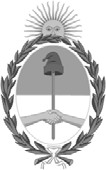 República Argentina - Poder Ejecutivo Nacional2020 - Año del General Manuel BelgranoResolución firma conjunta Número: RESFC-2020-627-APN-DI#INAESCIUDAD DE BUENOS AIRESLunes 7 de Septiembre de 2020Referencia: EX-2020-57546146-APN-DAJ#INAES, Comisión Técnica Asesora de “INFORME SOCIAL”VISTO, el EX-2020-57546146-APN-DAJ#INAES, yCONSIDERANDO:Que, mediante la Resolución RESFC-2020-3-APN-DI#INAES, se crearon las Comisiones Técnicas Asesoras como estructuras dependientes del Directorio del Instituto Nacional de Asociativismo y Economía Social (INAES), en el marco de sus misiones y principios.Que cooperativas y mutuales realizan un conjunto de aportes a la comunidad que va mucho más allá de su actividad empresarial que no es adecuadamente visibilizado y/o considerado tanto por la opinión ciudadana como -en muchos casos- iniciativas de política pública en sus diferentes niveles.Que algunas organizaciones mutuales y cooperativas desarrollan diferentes sistemas de reportes de su contribución a la comunidad, mientras la gran mayoría no incorpora en sus prácticas habituales este tipo de sistematización y comunicación de su actividad, cuestión que este instituto busca alentar.Que desde el Instituto Nacional de Asociativismo y Economía Social se pretende consolidar un sistema de reporte sistemático sobre la contribución que hacen las cooperativas y mutuales a la comunidad, basado en su naturaleza jurídica, su actividad económica, sus principios y valores.Que el servicio jurídico permanente ha tomado la intervención que le compete con carácter previo al dictado del presente acto administrativo.Por ello, y en uso de las facultades conferidas por la Leyes N.° 20.321 y N.º 20.337 y los Decretos N.° 420/1996 y 721/2000, y sus normas modificatorias y complementarias,EL DIRECTORIO DELINSTITUTO NACIONAL DE ASOCIATIVISMO Y ECONOMÍA SOCIAL RESUELVE:ARTÍCULO 1°.- Créase la Comisión Técnica Asesora de “Informe social”.ARTÍCULO 2°.- Desígnese a los Vocales del Directorio Alejandro Russo y Heraldo Nahúm Mirad como coordinadores de esta comisión; a Eduardo Ingaramo como secretario; a Paola Acosta como secretaria suplente; a Juan Carlos San Bartolomé como delegado y a Juan Pubill como delegado suplente.ARTÍCULO 3°.- La presente Resolución entrará en vigencia a partir del día siguiente al de su publicación en el Boletín Oficial de la República Argentina.ARTÍCULO 4°.- Comuníquese, publíquese, dése a la Dirección Nacional del Registro Oficial y cumplido archívese.Digitally signed by BROWN Fabián Emilio Alfredo Date: 2020.09.04 18:09:24 ARTLocation: Ciudad Autónoma de Buenos AiresFabian Brown VocalDirectorio INAESInstituto Nacional de Asociativismo y Economía SocialDigitally signed by CHMARUK María Zaida Date: 2020.09.04 18:40:04 ARTLocation: Ciudad Autónoma de Buenos AiresZaida Chmaruk VocalDirectorio INAESInstituto Nacional de Asociativismo y Economía SocialDigitally signed by GUARCO Ariel Enrique Date: 2020.09.04 19:01:16 ARTLocation: Ciudad Autónoma de Buenos AiresAriel Guarco VocalDirectorio INAESInstituto Nacional de Asociativismo y Economía SocialDigitally signed by MIRAD Heraldo Nahum Date: 2020.09.05 11:13:31 ARTLocation: Ciudad Autónoma de Buenos AiresNahum Mirad VocalDirectorio INAESInstituto Nacional de Asociativismo y Economía SocialDigitally signed by RUSSO Alejandro Juan Date: 2020.09.05 11:29:22 ARTLocation: Ciudad Autónoma de Buenos AiresAlejandro Russo VocalDirectorio INAESInstituto Nacional de Asociativismo y Economía SocialDigitally signed by IANNIZZOTTO Carlos Alberto Date: 2020.09.06 19:42:17 ARTLocation: Ciudad Autónoma de Buenos AiresCarlos Alberto Iannizzotto VocalDirectorio INAESInstituto Nacional de Asociativismo y Economía SocialDigitally signed by CAFIERO Mario Alejandro Hilario Date: 2020.09.07 09:48:55 ARTLocation: Ciudad Autónoma de Buenos AiresMario Alejandro Hilario Cafiero PresidenteDirectorio INAESInstituto Nacional de Asociativismo y Economía SocialDigitally signed by GESTION DOCUMENTAL ELECTRONICA - GDEDate: 2020.09.07 09:49:03 -03:00